Załącznik do uchwały Nr 1236/17 Zarządu Województwa Łódzkiego z dnia 11 września 2017 r.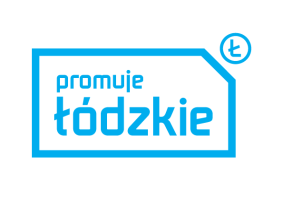 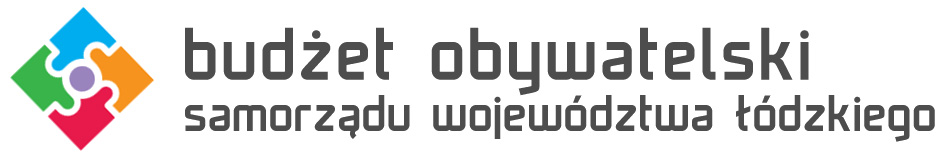 KARTA DO GŁOSOWANIAZasady głosowania:głosować można tylko 1 raz, korzystając wyłącznie z jednego sposobu głosowania;głosować można maksymalnie na trzy zadania zaznaczając je na jednej karcie;głosujący przyznaje wybranym propozycjom zadań 3 punkty, 2 punkty lub 1 punkt, gdzie 3 punkty przyznaje się propozycji zadania, którą popiera się najbardziej, 
a 1 punkt - propozycji zadania, którą popiera się najmniej spośród wybranych;głosować można na zadania z wybranego (jednego) subregionu; możliwe jest oddanie głosu na zadania zgłoszone do innego subregionu niż subregion zamieszkania głosującego.Głos uznaje się za nieważny, gdy:oddany został na karcie do głosowania niezgodnej z obowiązującym wzorem;karta do głosowania zawiera skreślenia, poprawki, dopiski w miejscu przeznaczonym 
do zakreślenia zadań;karta do głosowania nie zawiera wskazania żadnego zadania;karta do głosowania zawiera wskazanie więcej niż trzech zadań;jest jednym z wielu głosów oddanych przez tę samą osobę;oddany został przed 1 października 2017 r. lub po 22 października 2017 r.;został oddany na zadania z więcej niż jednego subregionu.Każde zadanie ma przypisany kod zadania, składający się z 3 cyfr, poprzedzonych symbolem subregionu. Lista zgłoszonych zadań wraz z kodami i informacjami na ich temat są dostępne 
na stronie: www.bo.lodzkie.pl oraz w punktach do głosowania.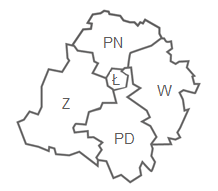 W polu „Subregion” proszę wpisać wybrany subregion: PN - północny - obejmujący powiaty: kutnowski, łowicki, zgierski, łęczycki;W - wschodni - obejmujący miasto Skierniewice oraz powiaty: skierniewicki, rawski, brzeziński, tomaszowski, opoczyński;PD - południowy - obejmujący miasto Piotrków Trybunalski oraz powiaty: piotrkowski, radomszczański, bełchatowski, łódzki wschodni;Z - zachodni - obejmujący powiaty: poddębicki, zduńskowolski, pabianicki, łaski, sieradzki, wieruszowski, wieluński, pajęczański;Ł - miasto Łódź.Wypełnioną kartę do głosowania można:- złożyć w jednym z wyznaczonych punków do głosowania (lista punktów dostępna jest 
na stronie www.bo.lodzkie.pl) albo- przekazać pocztą na adres korespondencyjny Urzędu Marszałkowskiego Województwa Łódzkiego 
(al. Piłsudskiego 8, 90-051 Łódź), z dopiskiem na kopercie „Budżet Obywatelski - GŁOSOWANIE”. 
Za datę oddania głosu w sposób korespondencyjny uważa się datę wpływu karty do głosowania do Urzędu. Głosowanie za pomocą niniejszej karty do głosowania w jednej z powyższych form wyklucza dopuszczalność głosowania w formie elektronicznej i odwrotnie.W przypadku osób, które nie ukończyły 18 roku życia, wymagana jest zgoda rodzica/opiekuna prawnego. Należy jej udzielić poprzez wypełnienie oświadczenia oznaczonego „*”.Prosimy o podanie adresu e-mail, w celu wzięcia udziału w ewaluacji budżetu obywatelskiego województwa łódzkiego:Oświadczenie głosującego:Oświadczam, że jestem mieszkańcem województwa łódzkiego.Oświadczam, że wszystkie podane w karcie do głosowania informacje są zgodne z prawdą.Zgodnie z art. 23 ust. 1 pkt 1 ustawy z dnia 29 sierpnia 1997 r. o ochronie danych osobowych (t.j. Dz. U. z 2016 r. poz. 922) podpisując się na niniejszej karcie do głosowania wyrażam zgodę na przetwarzanie moich danych osobowych. Przyjmuję do wiadomości, iż:‒ administratorem moich danych osobowych jest Marszałek Województwa Łódzkiego z siedzibą w Łodzi, 
al. Piłsudskiego 8, 90-051 Łódź;‒ moje dane osobowe będą przetwarzane w celu wyboru zadań do realizacji w ramach Budżetu Obywatelskiego Województwa Łódzkiego oraz w celu przeprowadzenia monitoringu i ewaluacji procesu realizacji Budżetu Obywatelskiego Województwa Łódzkiego zgodnie z art. 10a ustawy z dnia 5 czerwca 1998 r. o samorządzie województwa;‒ podanie danych osobowych jest dobrowolne;‒ posiadam prawo dostępu do treści swoich danych oraz ich poprawiania.*Oświadczenie rodzica/opiekuna prawnego głosującego, który nie ukończył 18 lat - oświadczam, że:‒ jestem rodzicem/opiekunem prawnym popierającego propozycje zadań w ramach Budżetu Obywatelskiego Województwa Łódzkiego na rok 2018; ‒ akceptuję jego udział w tym przedsięwzięciu; ‒ zapoznałem/am się z Regulaminem Budżetu Obywatelskiego Województwa Łódzkiego i z treścią zgłoszeń popieranych przez mojego podopiecznego; ‒ podane dane są prawdziwe i aktualne. Wyrażam zgodę na przetwarzanie moich danych osobowych oraz danych mojego podopiecznego.Przyjmuję do wiadomości, iż: ‒ administratorem moich danych osobowych oraz danych osobowych mojego podopiecznego jest Marszałek Województwa Łódzkiego z siedzibą w Łodzi, al. Piłsudskiego 8, 90-051 Łódź; ‒ moje dane osobowe oraz dane osobowe mojego podopiecznego będą przetwarzane w celu wyboru zadań 
do Budżetu Obywatelskiego Województwa Łódzkiego oraz celu przeprowadzenia monitoringu i ewaluacji procesu realizacji Budżetu Obywatelskiego Województwa Łódzkiego zgodnie z art. 10a ustawy z dnia 5 czerwca 1998 r. o samorządzie województwa; ‒ podanie danych osobowych jest dobrowolne; ‒ posiadam prawo dostępu do treści swoich danych i danych osobowych mojego podopiecznego oraz ich poprawiania.@DANE GŁOSUJĄCEGODANE GŁOSUJĄCEGODANE GŁOSUJĄCEGODANE GŁOSUJĄCEGODANE GŁOSUJĄCEGODANE GŁOSUJĄCEGODANE GŁOSUJĄCEGODANE GŁOSUJĄCEGODANE GŁOSUJĄCEGODANE GŁOSUJĄCEGODANE GŁOSUJĄCEGOWYBRANE ZADANIAWYBRANE ZADANIAWYBRANE ZADANIAWYBRANE ZADANIAWYBRANE ZADANIAImię i nazwisko głosującego 
(drukowanymi literami)Imię i nazwisko głosującego 
(drukowanymi literami)Imię i nazwisko głosującego 
(drukowanymi literami)Imię i nazwisko głosującego 
(drukowanymi literami)Imię i nazwisko głosującego 
(drukowanymi literami)Imię i nazwisko głosującego 
(drukowanymi literami)Imię i nazwisko głosującego 
(drukowanymi literami)Imię i nazwisko głosującego 
(drukowanymi literami)Imię i nazwisko głosującego 
(drukowanymi literami)Imię i nazwisko głosującego 
(drukowanymi literami)Imię i nazwisko głosującego 
(drukowanymi literami)Symbol subregionuKod zadaniaKod zadaniaKod zadaniaLiczba przyznanych punktów3Powiat zamieszkaniaPowiat zamieszkaniaPowiat zamieszkaniaPowiat zamieszkaniaPowiat zamieszkaniaPowiat zamieszkaniaPowiat zamieszkaniaPowiat zamieszkaniaPowiat zamieszkaniaPowiat zamieszkaniaPowiat zamieszkania21Nr PESEL  (wyjątkowo w przypadku mieszkańców nieposiadających numeru PESEL – seria i nr dowodu osobistego lub paszportu)Nr PESEL  (wyjątkowo w przypadku mieszkańców nieposiadających numeru PESEL – seria i nr dowodu osobistego lub paszportu)Nr PESEL  (wyjątkowo w przypadku mieszkańców nieposiadających numeru PESEL – seria i nr dowodu osobistego lub paszportu)Nr PESEL  (wyjątkowo w przypadku mieszkańców nieposiadających numeru PESEL – seria i nr dowodu osobistego lub paszportu)Nr PESEL  (wyjątkowo w przypadku mieszkańców nieposiadających numeru PESEL – seria i nr dowodu osobistego lub paszportu)Nr PESEL  (wyjątkowo w przypadku mieszkańców nieposiadających numeru PESEL – seria i nr dowodu osobistego lub paszportu)Nr PESEL  (wyjątkowo w przypadku mieszkańców nieposiadających numeru PESEL – seria i nr dowodu osobistego lub paszportu)Nr PESEL  (wyjątkowo w przypadku mieszkańców nieposiadających numeru PESEL – seria i nr dowodu osobistego lub paszportu)Nr PESEL  (wyjątkowo w przypadku mieszkańców nieposiadających numeru PESEL – seria i nr dowodu osobistego lub paszportu)Nr PESEL  (wyjątkowo w przypadku mieszkańców nieposiadających numeru PESEL – seria i nr dowodu osobistego lub paszportu)Nr PESEL  (wyjątkowo w przypadku mieszkańców nieposiadających numeru PESEL – seria i nr dowodu osobistego lub paszportu)Łączna liczbawybranych zadań
(od 1 do 3)Łączna liczbawybranych zadań
(od 1 do 3)Łączna liczbawybranych zadań
(od 1 do 3)Łączna liczbawybranych zadań
(od 1 do 3)Łączna liczbawybranych zadań
(od 1 do 3)Łączna liczbawybranych zadań
(od 1 do 3)Łączna liczbawybranych zadań
(od 1 do 3)Łączna liczbawybranych zadań
(od 1 do 3)DataPodpis głosującegoImię i nazwisko rodzica / opiekuna prawnego 
(drukowanymi literami)Nr PESEL
(wyjątkowo w przypadku mieszkańców nieposiadających numeru PESEL-seria i nr dowodu osobistego lub paszportu)Nr PESEL
(wyjątkowo w przypadku mieszkańców nieposiadających numeru PESEL-seria i nr dowodu osobistego lub paszportu)Nr PESEL
(wyjątkowo w przypadku mieszkańców nieposiadających numeru PESEL-seria i nr dowodu osobistego lub paszportu)Nr PESEL
(wyjątkowo w przypadku mieszkańców nieposiadających numeru PESEL-seria i nr dowodu osobistego lub paszportu)Nr PESEL
(wyjątkowo w przypadku mieszkańców nieposiadających numeru PESEL-seria i nr dowodu osobistego lub paszportu)Nr PESEL
(wyjątkowo w przypadku mieszkańców nieposiadających numeru PESEL-seria i nr dowodu osobistego lub paszportu)Nr PESEL
(wyjątkowo w przypadku mieszkańców nieposiadających numeru PESEL-seria i nr dowodu osobistego lub paszportu)Nr PESEL
(wyjątkowo w przypadku mieszkańców nieposiadających numeru PESEL-seria i nr dowodu osobistego lub paszportu)Nr PESEL
(wyjątkowo w przypadku mieszkańców nieposiadających numeru PESEL-seria i nr dowodu osobistego lub paszportu)Nr PESEL
(wyjątkowo w przypadku mieszkańców nieposiadających numeru PESEL-seria i nr dowodu osobistego lub paszportu)Nr PESEL
(wyjątkowo w przypadku mieszkańców nieposiadających numeru PESEL-seria i nr dowodu osobistego lub paszportu)DataPodpisPodpisPodpisPodpisPodpisPodpisPodpisPodpisPodpisPodpisPodpis